Приложение 1Анкета для родителейУважаемые родители!Просим Вас высказать свою точку зрения:Надо ли с дошкольниками говорить о войне- да- нет- 23 февраля, 9 мая достаточноЧто важнее:- рассказать о лишения во время войны,-рассказать о героизме- рассказать о победе- другое _______________________________________________________________Надо ли рассказывать дошкольнику обо всех ужасах войны, лишениях, потерях?- да- нет- да, но доступным  для ребенка языкомМожно ли ребенку смотреть взрослые фильмы о Великой Отечественной войне? - да- нет- некоторые, например__________________________________________________________________________________________________________________Отмечаете ли Вы дома День Победы как семейный праздник? Вспоминаете ли  своих членов семьи участников ВОВ? Поздравляете ли ветеранов? - да- нет Читаете ли ребенку книги о ВОВ?- да- нет- ему не интересно, мне не интересноУмете ли Вы рассказать  ребенку о ВОВ? - да- нетНужна ли Вам помощь детского сада в данном вопросе?- да- нетПриложение 2Беседа: «Богатыри земли русской»Цель:  формировать представление о героическом прошлом русского народа, русских богатырях- защитниках Земли Русской: Илье Муромце, Добрыне Никитиче, Алеше Поповиче; закрепить знание названий элементов костюма и оружия русского богатыря (рубаха, сапоги, кольчуга, шлем, плащ; палица, булава, копье, меч, щит, стрелы); воспитывать чувство  гордости за богатырскую силу России, уважение к русским воинам, желание им подражать. Воспитатель: Ой, вы добры молодцы и красны девицы! Собрались мы не на  честной пир, а на беседу добрую и складную, чтоб был у нас мир, да лад, да согласие и велась наша беседа речью плавною. А поговорим мы с вами о богатырях, защитниках Земли Русской, которые жили тысячу лет назад ,а слава об их  подвигах  дошла до наших дней . Как мы  узнали о русских богатырях , которые жили в старину и прославились своими подвигами.   Дети: Мы узнали о богатырях из былин.  Воспитатель: Правильно. А что такое былина? От какого слова произошло это название? (ответы детей). Слово « былина» произошло от слова « быль» , « было». Былина – это   произведение , рассказывающее о событиях, которые были на самом деле. В русском народе много столетий из уст в уста,  от  деда  внуку   переходили  былины  о  могучих  богатырях . Так  кто  же такие богатыри ?Дети: Защитники   Родины,  воины, смелые, мужественные люди. Воспитатель: Вы правы, богатыри – это  защитники  Земли Русской. Они славились невиданной силой, безграничной  храбростью. А   теперь проведем игру «Угадай-ка !» по  русским былинам  ,  которые  мы  с  вами читали .  (На   столе лежат картинки или  предметы  ,  которые  вызывают   ассоциацию  с  какой-либо  былиной .)  Угадайте , в каких  былинах  упоминались следующие  предметы  . Печка,  колодец ,  ковш.        Дети: В былинах об Илье Муромце. Воспитатель: Свисток, дубовый листок .     Дети: «Илья  Муромец  и Соловей  Разбойник»Воспитатель :  Шапка, песок.Дети: «Добрыня и Змей                                     Горыныч».                                                                                                                Воспитатель: Почему Илью называли Муромцем? Дети: Он был родом из города Мурома.                  Воспитатель: Кто передал Илье Муромцу  меч?             Дети: Святогор.                                                       Воспитатель: С кем сражался Алёша Попович?                                                                                                                     Дети: С  Тугарином   Змеем.                                                              Воспитатель: Молодцы! Отлично справились с викториной! Потрудились мы на славу, отдохнуть  теперь нам надо!                                                                                                                                 Физкультминутка                                                                                                    Дружно встанем- раз, два, три!-                                                       Мы теперь богатыри!       Мы ладонь к глазам приставим,                                                          Ноги крепкие расставим,                                                      Поворачиваясь вправо-                                                                           Оглядимся величаво.                                                                                     И налево надо тоже                                                                 Поглядеть из-под ладошек,                                                                      И направо, и еще                                                                                              Через левое плечо                                                                                Буквой Л расставим ноги,                                                                 Точно в танце, руки в боки,                                     Наклонились влево, вправо-                                                      Получается на славу!                                        Воспитатель: Подвиги русских богатырей отражены не только в былинах, но и в творчестве художников. Скажите, пожалуйста, какая картина В.М.Васнецова появилась у нас на доске?                  Дети: Картина «Богатыри»                                                   Воспитатель:  Давайте рассмотрим ее и поговорим о ней. Кто изображен на картине?Кто находится в центре картины? (ответы детей). Воспитатель: Кто слева от Ильи Муромца? А кто справа от него?                                                                                        Дети: Добрыня Никитич слева, Алеша Попович справа.                                                                                  Воспитатель: Богатыри смотрят вдаль: не видать ли где врагов? Они защищают Землю Русскую, ее границы. Как одеты богатыри? Что такое кольчуга и зачем она нужна?  (ответы детей)                       Воспитатель:Это рубашка из металлических колец. Она защищала богатырей от ударов копья или меча, от стрел. На голове у них  шлем. Он оберегал голову богатырей.                                                                                                     Воспитатель: Наша беседа о русских богатырях подошла к концу, а мы вспомним о том, какой завет (правило) богатыри оставили нам. Любить Родину, защищать и беречь ее. Защищать слабых, стариков и детей. Быть сильными, храбрыми, мужественными.Приложение 3Спортивный праздник, посвященный Дню Защитника Отечества «Защитники страны»Цель:Вызвать интерес к празднику «День Защитника Отечества».Задачи:1.Совершенствование физических качеств: выносливости, силы, быстроты.2.Формировать волевые качества: целеустремленность, выдержку.3.Привлечь детей и родителей к занятиям физической культурой и спортом.Оборудование: 2 деревянные ложки,  картофель, 2 корзины(маленькие), 2 корзины(большие), 2 кастрюли, 2  мешка, 2 тоннеля, 2 баскетбольных мяча, канат, 14 мячей(маленькие),  4 фишки, 3 бинта.(Под маршевую музыку дети входят в зал и выстраиваются)Ведущий:День нашей армии сегодня и ей уже немало летПривет защитникам народаРоссийской армии – Привет!Здравствуй праздник, здравствуй праздникПраздник мальчиков, дедушек, пап!Всех военных поздравляет наш весёлый детский сад!Здравствуйте дорогие наши гости! Сегодня мы отмечаем праздник День защитника Отечества. Это праздник наших дедушек, пап и мальчиков. Ведь они защитники нашей Родины. Мы рады приветствовать Вас на нашем веселом празднике. Начнем наш праздник с прослушивания гимна Российской Федерации.(во время гимна 1 ребенок поднимает флаг РФ). 1 ребенок: Праздник армии Российской Наступает в феврале.Гонит, гонит ветер  резкийСнег колючий по земле.2 ребенок: Он сугробы наметает, Клен качает у ворот.Детский сад гостей встречаетИ привет солдатам шлет!3 ребенок: Служат в армии солдаты-Подражают им ребята.Мы немного подрастем, Тоже в армию пойдем!4 ребенок: Жаль, что мы пока не можемНа параде выступать.Но сегодня будем тожеСлавный праздник отмечать!5 ребенок: Наша армия роднаяСтережет покой страны,Чтоб росли мы, бед не зная-Чтобы не было войны.Ведущий: Пройдет немного времени, наши мальчишки подрастут и займут место тех, кто стоит сейчас на страже нашей Родины.Песня  «Будем солдатами».Ведущий: Сейчас в этом зале пройдут веселые ученья, в которых примут участие наши команды «Солдаты», «Десантники», «Моряки». Ребята, вы готовы?Дети: Да! Готовы!Ведущий: Ну что же, первое задание. Эстафета «Перенеси картошку в ложке»Ведущий:  С первым заданием справились. Следующее задание.  Загадки1.Смело в небе проплывает, обгоняя птиц полет.Человек им управляет. Что же это … (самолет)2.Тучек нет на горизонте, но раскрылся в небе зонтик.Он по воздуху летает, с облаков людей спускает. (парашют)3. Грянул гром, веселый гром. Засверкало все кругом. Рвутся в небо неустанно разноцветные фонтаны.Брызги света всюду льют. Это праздничный …(салют).4. Без разгона ввысь взлетает, стрекозу напоминает,Отправляется в полет наш российский …(вертолет).5. Под водой она гуляет, нашу землю охраняет, Выполняет наш наказ, у нее есть зоркий глаз. (подводная лодка)6. Любую яму одолеет, в бою остановиться не посмеет,На гусеницах мчит вперед, за жизнь, за мир, за весь народ. (танк)Ведущий: Молодцы, ребята!Но чтобы быть сильным и ловкимПродолжаем тренировку.Эстафета «Прицельный бой»(каждый игрок по – очереди должен забросить с расстояния мячик в корзину).Ведущий: Важно для солдата с товарищем дружить, И солдатской дружбой очень дорожить.Ребята, давайте немного отдохнем от состязаний и объявим конкурс пословиц о дружбе. Пословицы будем говорить по очереди.Пословицы о дружбеНет друга -ищи, а нашел – береги.Старый друг лучше новых двух.  Доброе братство – милее богатства.Не имей сто рублей, а имей сто друзей.Друг познается в беде.Бой красен мужеством, а товарищ дружеством.Ведущий:Молодцы, ребята! Песня «Моряки»Ведущий: Продолжим наши соревнования.Эстафета «Доставь снаряд через тоннель».(дети берут снаряд(мяч), проползают через тоннель и кладут его в корзину)Конкурс «Вопрос - ответ»1.Головной убор, который надевают во время боя, чтобы  защитить голову от ранений? (каска)2.Головной убор танкиста?  (шлем)3.Головной убор, который носят воины- десантники? (берет)4. Головной убор, который предназначен для офицерского состава?  (фуражка)5.Старинная одежда русского воина?  (кольчуга)6. Длинное пальто у солдата?  (шинель).«Перебинтуй бойца»(от каждой команды- 2 девочки и мальчик, мальчик сидит на стуле, первая девочка перебинтовывает голову мальчику, а вторая разбинтовывает)«Перетягивание каната»Ведущий:  Сегодня к нам приехал ансамбль песни и пляски Военно- морского флота. Встречайте!Танец «Морячка»Ведущий: Согласно плану мы продолжаем военную подготовку. На помощь  молодым бойцам приглашаем уважаемых пап.Эстафета «Взаимовыручка».(дети с мешками в руках проползают в тоннель и отдают мешки папам, которые стоят на противоположной стороне, папы прыгают в мешках)Эстафета «Минное поле».(папы делятся на 2 команды- отбивают мяч в движении между фишками и вернуться назад.)Ведущий: Мы еще раз убедились, что ваши папы в отличной форме и мальчики ничуть не отстают от них. Вот и закончились наши ученья. Все испытания наши бойцы выдержали с честью. А сейчас они хотят поздравить своих пап и дедушек песней.Песня «Про папу».Ведущий: Еще раз поздравляем всех с праздником и желаем защитникам Отечества доброго здоровья и мирного неба!(под музыку дети уходят из зала)Приложение 4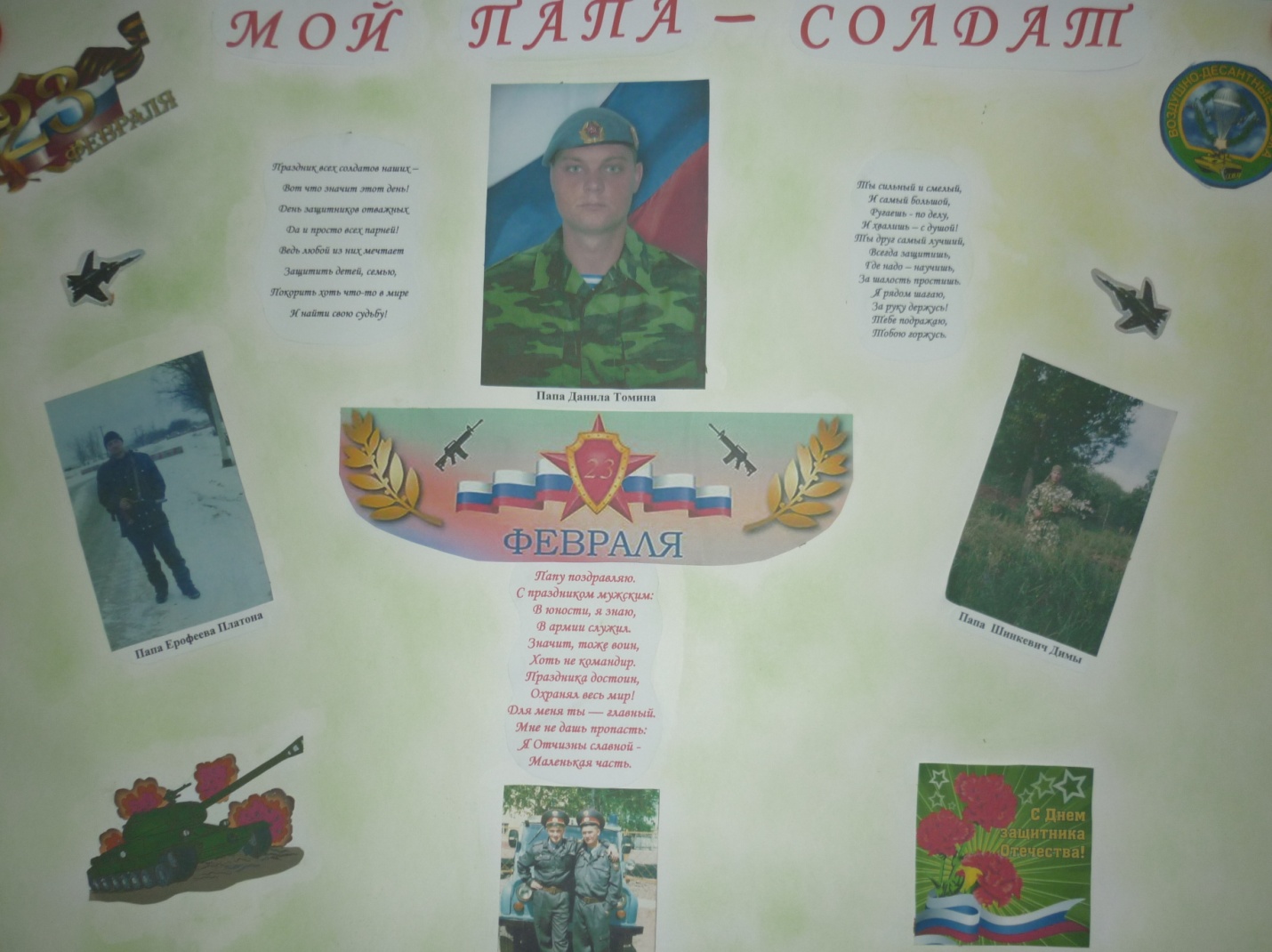 Приложение 5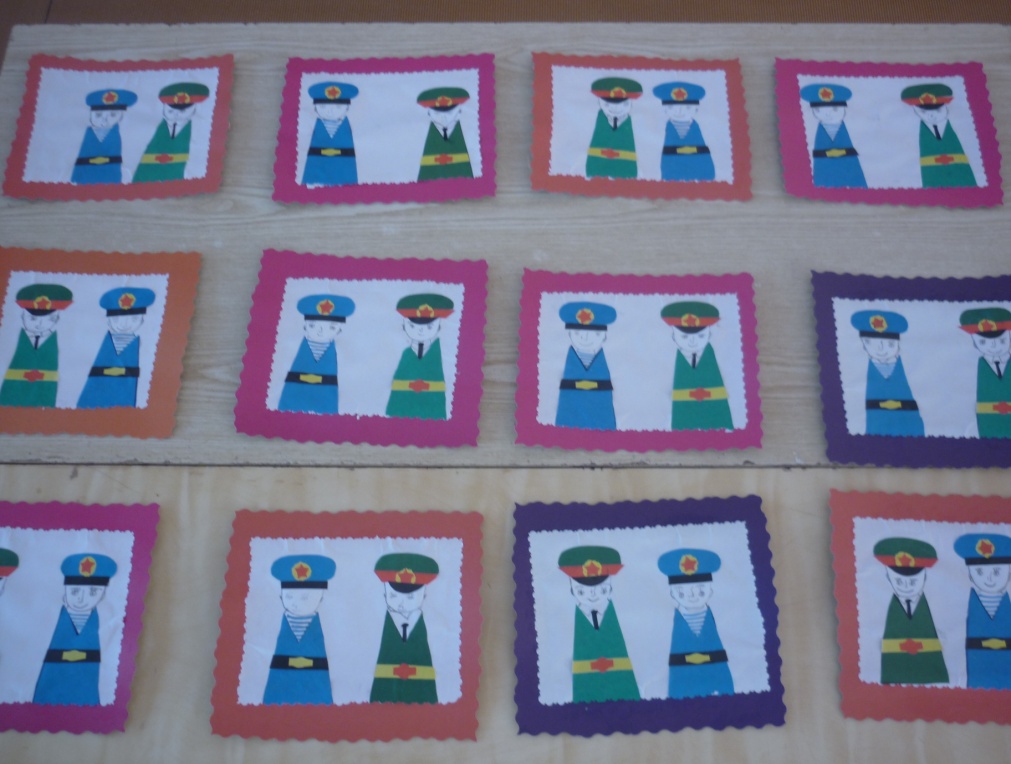 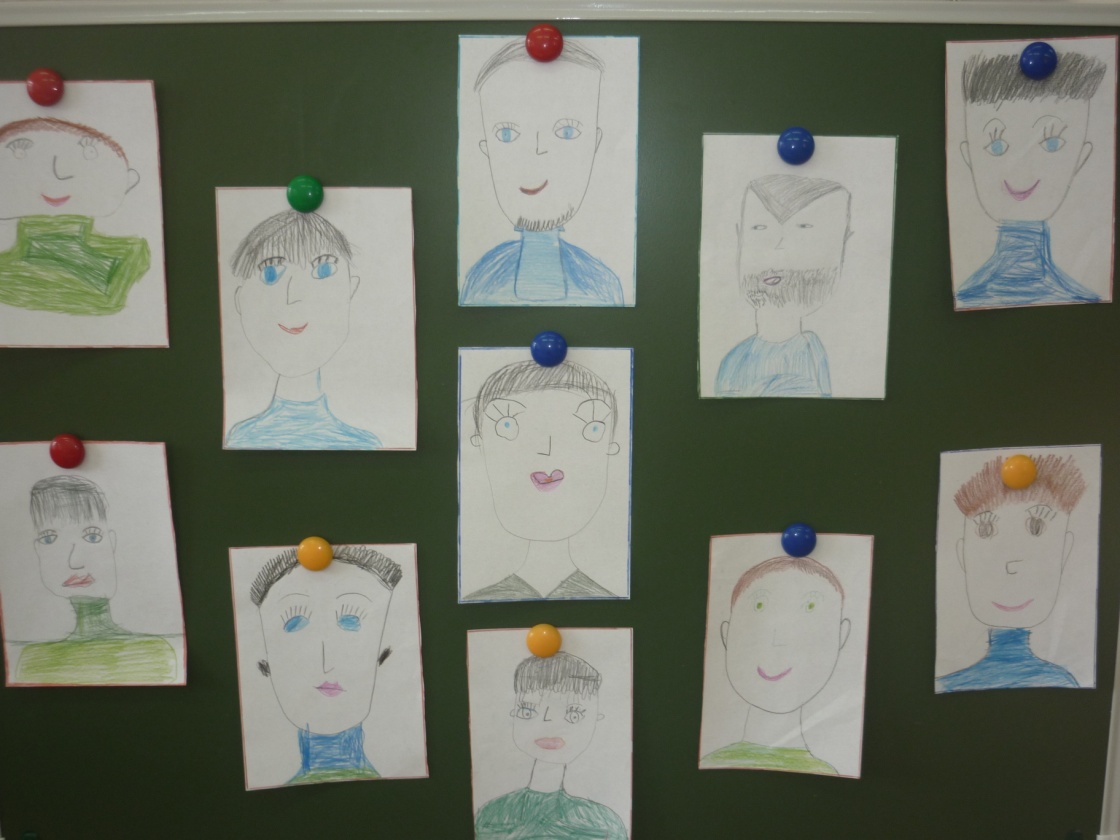 Приложение 6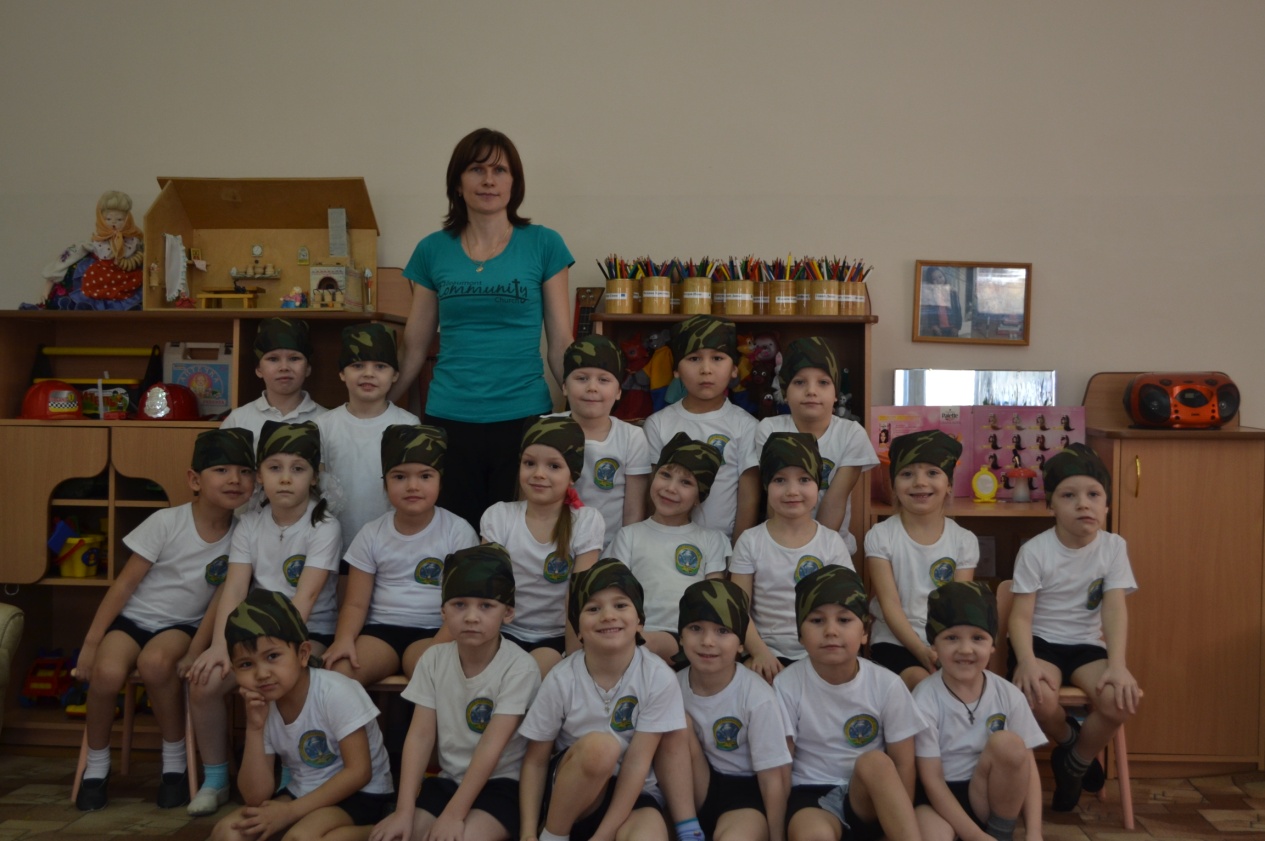 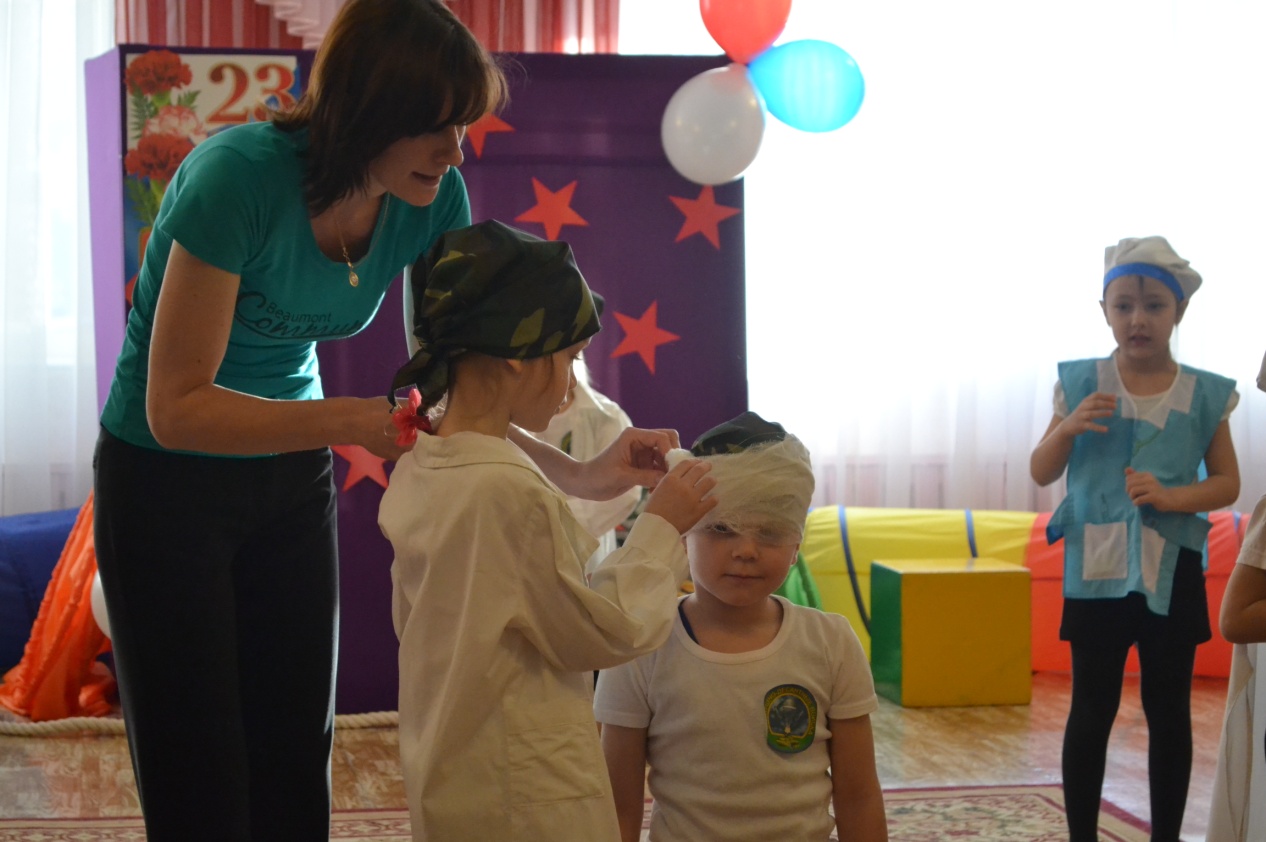 